Bestelformulier datum: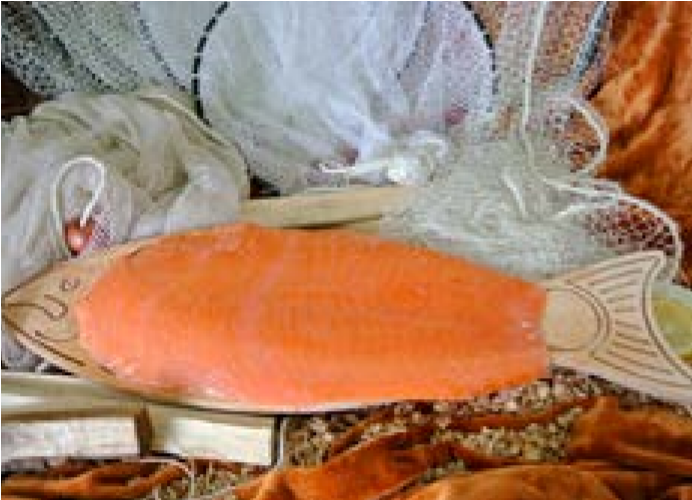 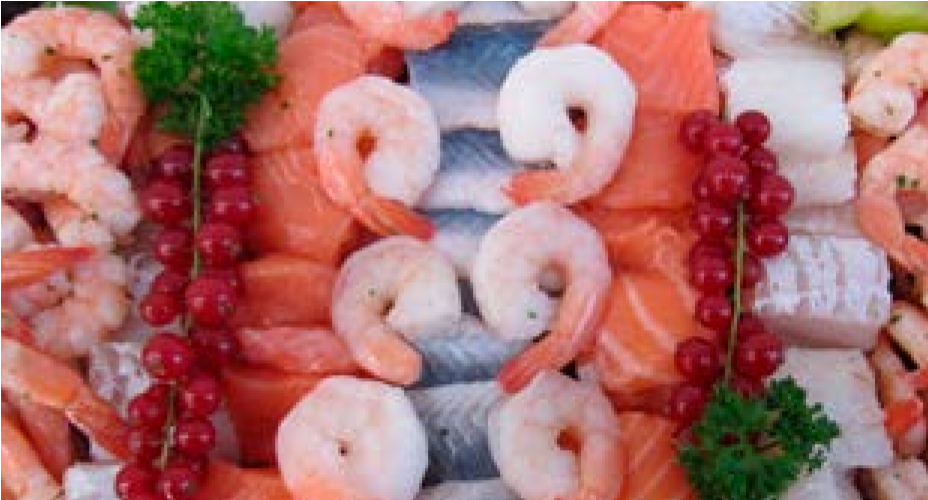 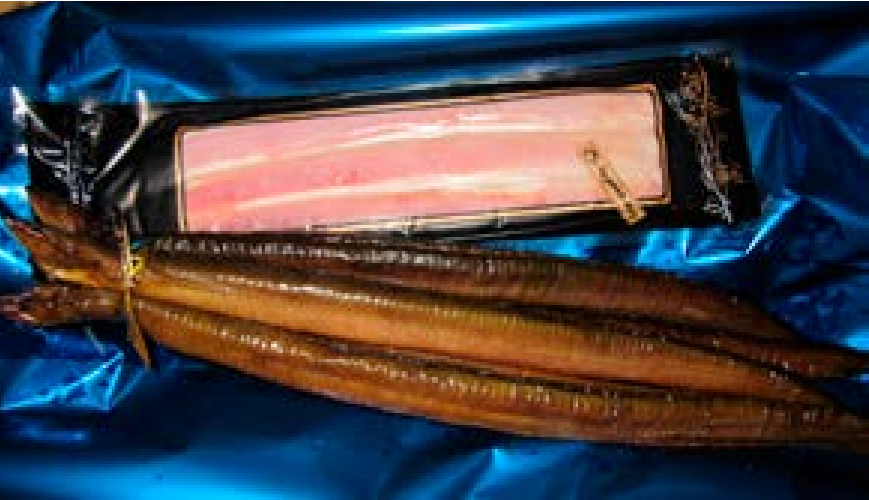 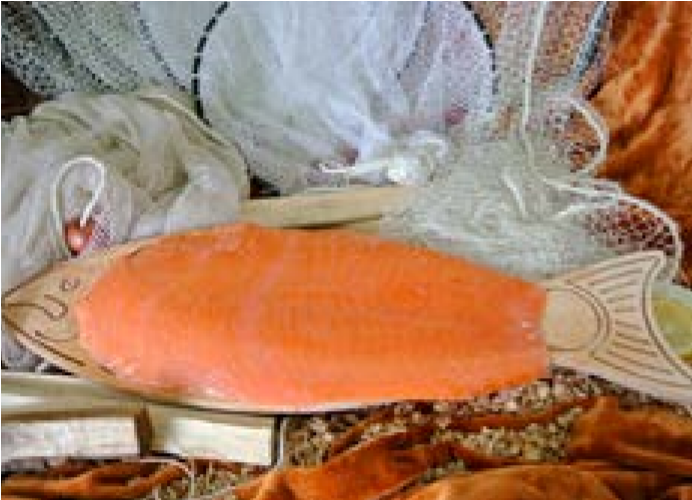 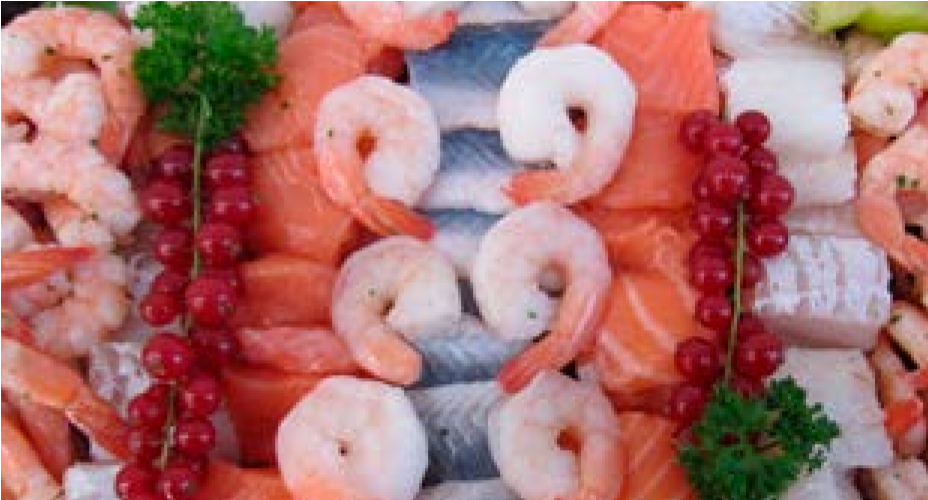 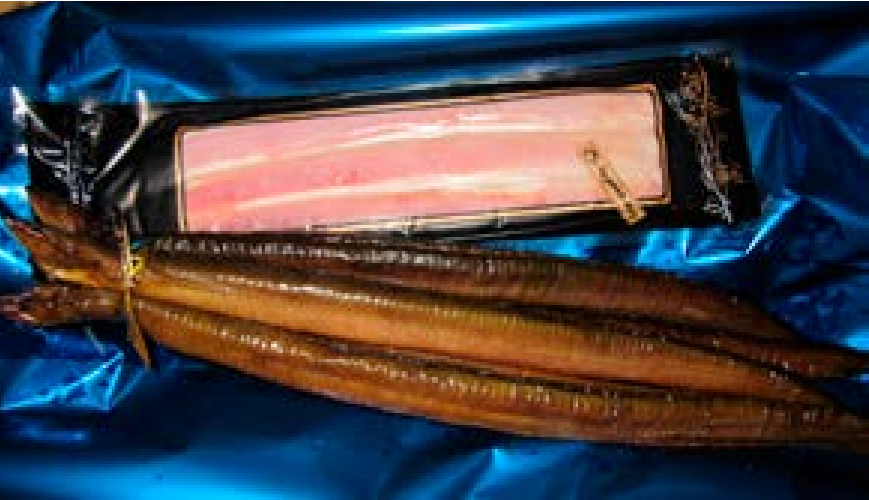 Gerookte palingper 500 gram € 18,50 	                          .............................aantal x 1pond.................maat Middel 4/5 per pondper kilo € 37,00                                        .............................aantal x 1 kilo  .................maat Middel 4/5 per pondGerookte paling gefileerd : 100 gram € 5,00.......................stuks        250 gram € 12,50 …………………stuks      500 gram € 25,00 ………..stuksBakpaling panklaar  €26,00 per kilo                      (vacuüm verpakt per pond)              500 gram:……..……….stuksStoofpaling panklaar €25,00  per kilo                   (vacuüm verpakt per pond)               500 gram:……….…….stuksGestoomde makreel  .....................................€10,00      ( ongeveer €4,00 = 400 gram per stuk)Makreel filet ...............................................   € 18,50     ( ongeveer € 2,45 = 140 gram per stuk)Gerookte zalm gefileerd ..........................€ 3,75  per 100 gram SCHOTSE………….. stuks   Gerookte zalm gefileerd ……………………….€ 18,75 per 500 gram SCHOTSE …………. stuks Gerookte zalm gefileerd ..........................€ 3,50 per 100 gram NOORSE .. …………. stuks    Gerookte zalm gefileerd ........................€ 17,50 per 500 gram NOORSE ………….    stuksWarm gerookte zalmlende naturel +/-   200 gram per stuk………………. à €6,00 per stuk……………………….. stuksMediterraanse Zalmstuk (warm gerookte zalm met kruiden) van +/- 200 gr à €6,00 per stuk………………..stuks      Gerookte zalmzijde 1000 gram  ......................€ 30,00  ……………stuks    Met geschenkdoos € 33,50……….Hollandse garnalen ...........................................€ dagprijs  per 100 gram …….. stuks  met sausHollandse garnalen                                               € dagprijs    per 500 gram …….. stuks  met saus    Garnalen Roze super kwaliteit ......................... €  7,50 per 200 gram ……….stuks met sausGarnalen Roze super kwaliteit                            € 18,75 per 500 gram ………..stuks met saus    Knoflookgarnalen……………………………………………€3,50  per 100 gram …………stuks    Stokvis ...............................................................€ dagprijs*Oesters...............................................................€ dagprijs*Mosselen Jumbo: ..............................................€ dagprijs*Heerlijke snoekbaarsfilets  ................................€ 21,50  circa 4 filets per pakje = circa 350 gramKabeljauw gefileerd ..........................................€  21,50 diverse matenVissoep rijk gevuld kant & klaar !......................€  6,50  Rolmops zoet/zuur per emmertje                        € 5,05     …………stuksBraadharing zoet/zuur per emmertje                   € 5,05     …………stuksVisschotel rijkelijk opgemaakt met luxe vissoorten klein (2pers.) €25…………aantal klein (maaltijdsalade)                                                             middel (3à4 pers.) €45 …………aantal middel                                                                                          groot (4 à 6 pers.) € 75.………..aantal groot Visgourmetschotel rijkelijk opgemaakt met luxe vissoorten € 25,00 2 à 3 pers. ……………. Aantal stuks Paling/zalm/kabeljauw/snoekbaars/knoflookgarnalenHapjesschotel Royaal/Vis-tapas ( 3 à 4 pers.) € 27,50 ………………aantal stuks Smulsalaatje  ( 1 à 2 pers.) € 10 ……………… aantal stuks prijswijzigingen voorbehouden!Uw Naam: ….………………………………………………………………...Telefoonnummer: …………………………………………………………Eventueel Emailadres: ……………………………………………………Adres:……………………………………………………………………………..Woonplaats:……………………………………………………………………  Bijzonderheden:…………………………………………………………………